Муниципальное автономное дошкольное образовательное учреждение детский сад №7 «Семицветик» комбинированного видаСценарий театрализованной постановкипо мотивам произведенияВ.Г. Сутеева «Яблоко»в средней группе №10 «Колокольчики»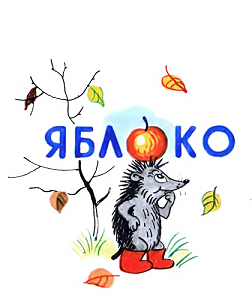 2016 г.Театральная неделя по творчеству детского писателя Владимира Георгиевича СутееваКраткосрочный проект по театрализованной деятельности в средней группе №10 “Колокольчики”: март-апрель.Игра-импровизация по сказке В.Г. Сутеева “Яблоко”.Цель проекта:Развивать интересы и способности детей к импровизации, способствовать раскрепощению и повышению самооценки детей.
    	Задачи:1. Познакомить детей с творчеством детского писателя В.Г. Сутеева.2. Активизировать и совершенствовать у детей словарный запас, грамматический строй речи, звукопроизношение, навыки связной речи, мелодико-интонационную сторону речи, темп, выразительность речи.3. Формировать умение передавать образ героя через голос, мимику, жесты.4. Развивать творческие способности детей в импровизациях.5. Развивать самостоятельность, активность, внимательность, чуткость, решительность, уверенность, ответственность, чувство партнерства.6. Приобщать детей к совместной деятельности по моделированию элементов костюма, декораций, атрибутов.Участники:Дети средней группы №10, воспитатели группы: Богданович Н.А. и Шмойлова И.А., музыкальный руководитель Костылева О.Ю.Предварительная работа:Чтение произведений В.Г. Сутеева, просмотр мультфильмов по произведениям данного автора, разучивание песен «Мы любим мультики», «Всё мы делим пополам», разучивание логоритмического упражнения «По тропинке» и подвижной хороводной игры «Мухомор», изготовление декораций, атрибутов для сказки. Реквизит/оборудование:Музыкальное сопровождение, декорации осеннего леса, яблоко, костюмы для героев, настоящие фрукты (яблоки) для угощения гостей.Действующие лица:1.Рассказчик.2.Заяц.3.Ворона.4.Ёж.5.Медведь.6.Мухомор.Сценарий театрализованной постановки по мотивам произведения детского писателя Владимира Георгиевича Сутеева «Яблоко»Декорации осеннего леса. Звучит спокойная, тихая музыка, все дети выходят на полукруг и исполняют песню «Мы любим мультики!».Рассказчик:Ну, а мы предлагаем Вам, уважаемые гости, посмотреть не мультфильм, а театрализованное представление по мотивам сказки детского писателя Владимира Георгиевича Сутеева «Яблоко».Действие в нашей сказке происходит в осеннем лесу.В лес хотите? Не молчитеХором дружно «да» скажите!Тогда поворачивайтесь друг за другом, и отправляемся в лес!Проводится ЛРУ «По тропинке…» под музыку. Все дети идут по кругу друг за другом, маршируя, произносят хором слова:По тропинке в лес идём, в лес идём, в лес идём,Зайца мы в лесу найдём,Зайца мы найдём!(изображают загаданное животное)По тропинке в лес идём, в лес идём, в лес идём,Мухомор в лесу найдём!Мухомор найдём!Проводится хороводная подвижная игра «Мухомор» под музыку.Дети поют песню, сопровождая её движениями.Кто красивей всех на свете?- Мухомор, мухомор!Знают взрослые и дети.- Мухомор, мухомор!Шляпка красная в горошках,Брюки белые на ножках,У тебя красивый вид,Но внутри ты ядовит! Дети разбегаются по залу, “мухомор” старается их поймать и зачикать. Рассказчик:Ой, Мухомор, какой ты ловкий! Посчитай, сколько ребят ты поймал? А теперь, пожалуйста, расколдуй наших ребят, погладь их ласково по спинкам.Затем “мухомор” считает пойманных детей, расколдовывает ребят, поглаживая по спине.Далее дети рассаживаются на свои места, а в это время воспитатели вносят декорации осеннего леса и дерева яблони с единственным большим яблоком на ней. Под яблоней тихо спит  ёжик.Рассказчик:Ребята, посмотрите как красиво и тихо в лесу.Осень! Листья облетели,Все деревья опустели.Тишина в лесу, покой.Лишь на яблоньке однойЯблочко одно осталось,Сохранилось, не упало.Высоко оно висит – Очень спелое на вид.Звучит быстрая, весёлая музыка. Выпрыгивает Заяц.Рассказчик:Мимо зайчик пробегал.Яблочко то увидал.Заяц:По лесочку я скакал,Плод на ветке увидал.Ах! Красивое какоеЭто яблоко лесное!Вот бы съесть сейчас его!Не достану, высоко.Рассказчик:Тут ворона пролетала…Звучит музыка, с карканьем вылетает Ворона. Кружит вокруг яблони, замечает спелое яблоко.Рассказчик:Яблоко то увидала.Ворона:Ах, какое наливноеЭто яблоко лесное!Так и хочется склевать!Надо яблоко сорвать!Заяц:Эй, Ворона, помоги!Яблоко моё сорви! Ворона:Это яблоко моё!Я себе сорву его!Рассказчик:Ворона быстро сорвала яблоко и нечаянно уронила его на спящего под яблоней ежа. Ёжик не растерялся и подхватил яблоко.Ёж:Ах, какое наливноеЭто яблочко лесное!И оно теперь моё!Я, пожалуй, съем его.Заяц:Это яблоко моё – Первый я нашёл его!Заяц пытается вырвать яблоко у Ежа, но Ёж не отдаёт его. Небольшая потасовка происходит между Зайцем и Ежом.Заяц:Ай-я-я-й! Какой скандал!Ёж мне яблоко не дал!Ворона:Что за шум и что за гам?Я вам яблоко не дам!Ворона вырывает яблоко у Ежа. Заяц и Ёж обиделись.Рассказчик:Шум и крик такой поднялся,Что медведь перепугался,Под музыку выходит Медведь.Рассказчик:Подошёл и говорит:Медведь:Что за драка? Что за крик?Отвечайте, не хитритеПочему вы так кричите?Заяц, Ворона, Ёж хором:Ты нас, Миша, рассуди!Ты нас, Миша, помири.Кому яблоко отдать?Кто же должен его взять?Медведь:Что ж согласен.Так и быть постараюсь помирить.Кто из вас по лесу шёлЭто яблоко нашёл?Заяц:Я!Медведь:Кто из вас скажите, детки,Это яблоко снял с ветки?Ворона:Я!Медведь:Кто скажите, не дремалЭто яблоко поймал?Ёж:Я!Медведь:Так! (пауза) Его надо поделитьИ всех долькой угостить!Ворона делит яблоко на части, протягивает каждому по дольке и говорит.Ворона:Это тебе, Заяц, ты первый яблоко увидел.Это мне, я яблоко сорвала.Это тебе, Ёжик, ты яблоко поймал.А это тебе, Миша.Медведь:А мне-то за что?Ворона:Ты нас, Миша, помирилИ жить в дружбе научил!Заяц, Ворона, Ёж хором:Мы тебя благодаримИ «спасибо» говорим!Поклон артистов.Рассказчик:Сказки любят все на свете,Любят взрослые и дети!Сказки учат нас добруИ прилежному труду,Говорят, как надо жить,Чтобы всем вокруг дружить!Предлагаю станцевать,Дружбу нашу показать!Все дети выходят и танцуют «Танец дружбы», а потом встают на полукруг, исполняют песню «Всё мы делим пополам».Представление артистов:Заяц – Купреев ТимофейВорона – Гайдук ДашаЁж – Ларин АртёмМедведь – Данильченко ТимофейМухомор – Кандакова СоняДети средней группы «Колокольчики»Музыкальный руководитель – Костылева Ольга Юрьевна